Publicado en  el 10/03/2014 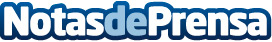 S.M. la Reina presidirá el pleno del Patronato del Museo Reina Sofía S.M. la Reina presidirá el martes 11 de marzo, a las 13.00 h., el pleno del Patronato del Museo Reina SofíaDatos de contacto:Museo Reina Sofía Nota de prensa publicada en: https://www.notasdeprensa.es/s-m-la-reina-presidira-el-pleno-del-patronato_1 Categorias: Artes Visuales http://www.notasdeprensa.es